WIVENHOE TOWN COUNCIL  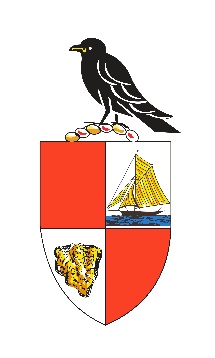 Town Mayor: Cllr. Andrea Luxford-Vaughan ~ Town Clerk- Jo Beighton-Emms77 High Street, Wivenhoe, Essex CO7 9ABTel: 01206 822864:  www.wivenhoe.gov.uk: enquiries@wivenhoe.gov.uk	        Dear Town Councillor, 							23rd September 2021You are hereby summonsed to a meeting of the Finance Committee to be held in the 
Council Chamber from 7.30pm on 29th September 2021, for consideration of the business set out below.Yours sincerely,Jo Beighton-EmmsTown ClerkAGENDA Apologies for absence: To receive apologies.Minutes of the last meeting: To approve the minutes of the meeting held on 15th June 2021.Declarations of interest: To receive any pecuniary and non-pecuniary interests relating to items on the agenda.Election of Chair and Deputy for Finance Committee:Current Financial Position: Car Park’s: To discuss the car park income and expenditure.Pontoon Insurance: To discuss proposed policies.Co-op & NSI Banking Signatories - Update from bank and adding of TC to the mandate.Exclusion of press and public: In accordance with Paragraph 1 (2) of The Public Bodies (Admission to Meetings) Act 1960, the Council is invited to consider if the press and public should be excluded from the meeting during the consideration of the following item(s) owing to the confidential nature of the business.Budget Outlook: To discuss future plans for budgeting. – Yard equipment/Payroll PART APART B